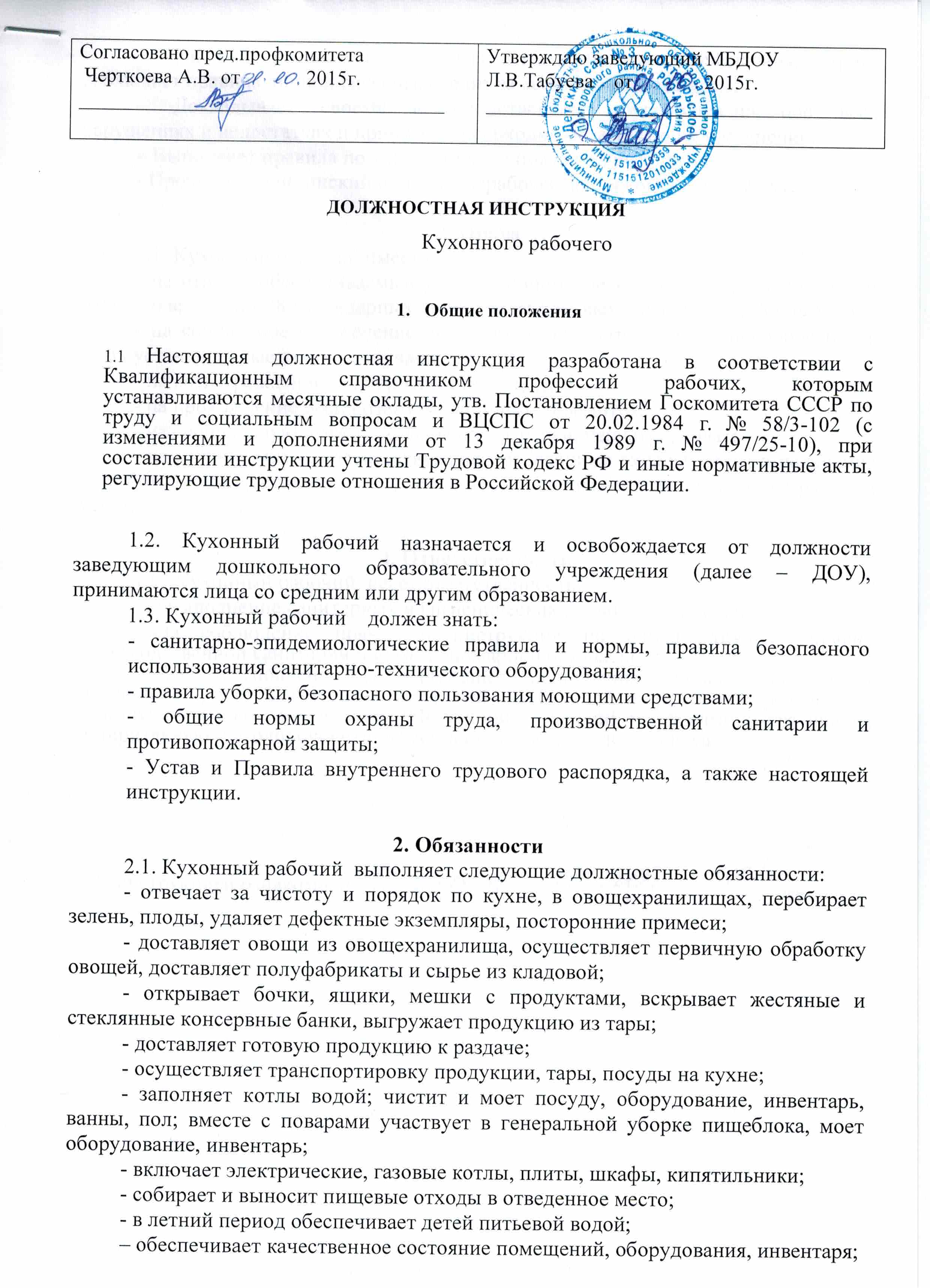 - соблюдает правила санитарии и гигиены в убираемых помещениях, строго соблюдает правила личной гигиены, следит за своим внешним видом;– Докладывает своему непосредственному руководителю обо всех нарушениях и недостатках и принимает необходимые меры по их устранению;– Выполняет правила по охране труда и пожарной безопасности;- Проходит медицинский осмотр в нерабочее время согласно графику.3. Права3.1. Кухонный рабочий  имеет право:- на отпуск, обеспечиваемый установлением предельной продолжительности рабочего времени - 28 календарных дней, обеды и на выходные и праздничные дни;- на социальное обеспечение по возрасту, при утрате трудоспособности и в иных установленные законом случаях;- на вознаграждение за добросовестный труд;- на прохождение бесплатного медицинского осмотра;- на специальную одежду — косынки, фартуки, перчатки, халаты- на рабочее место, соответствующее требованиям охраны труда, и получение от работодателя достоверной информации об условиях и охране труда на рабочем месте.4. Ответственность4.1.  Кухонный рабочий  несет ответственность:- за выполнение санитарных и гигиенических правил на пищеблоке;              -За соблюдение правил и инструкций по охране труда,  правил производственной санитарии и противопожарной безопасности.               -За неисполнение (ненадлежащее исполнение) своих должностных обязанностей, предусмотренных настоящей инструкцией, в пределах, определенных действующим законодательством РФ, кухонный рабочий несет административную, материальную и уголовную ответственность в соответствии с ситуацией.С инструкцией ознакомлен-